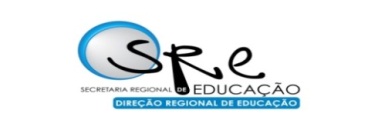 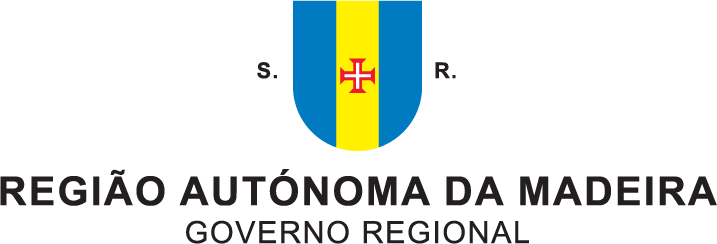 CALENDARIZAÇÃO DAS ATIVIDADES EXTERNASGINÁSTICA TRAMPOLINSCoordenador de Modalidade: Bárbara de SousaTel: 969210425e-mail: dsde.ginastica@gmail.com OU bacdsousa@hotmail.comDATAHORAATIVIDADENÍVEL LOCAL21/11/20159:00 – 13:00EstágioTodosGin. HBG2/12/20153/12/201515:15 – 16:4511:40 – 13:10Treino Escola (Núcleo)TodosPav. Ponta do SolPav. Ribeira Brava05/12/20159:00 – 13:00SarauTodosGin. Stº António16/01/20169:00 – 13:00Torneio AberturaTodosPav. Bartolomeu27/02/20169:00 – 13:00Taça EscolarTodosPav. Bartolomeu12/03/20169:00 – 13:00Torneio PrimaveraTodosPav. Bartolomeu16/04/20169:00 – 13:00Camp. RegionalTodosPav. Bartolomeu07/05/20169:00 – 13:00EstágioTodosGin. HBG31/05/2016 a03/06/2016FESTA DO DESPORTO ESCOLARFESTA DO DESPORTO ESCOLARFESTA DO DESPORTO ESCOLARFESTA DO DESPORTO ESCOLAR02/06/20169:00 – 13:00Torneio do FedelhoTodos(Funchal)27 a 30 06/2016ATIVIDADE PORTO SANTOATIVIDADE PORTO SANTOATIVIDADE PORTO SANTOATIVIDADE PORTO SANTO29/06/2016?Sarau de VerãoTodosPorto Santo